Barbara Rogers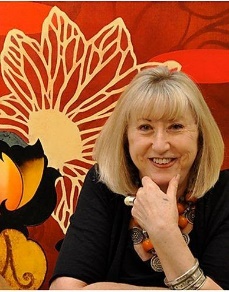 Barbara Rogers is Professor Emeritus of Painting and Drawing in The School of Art at The University of Arizona in Tucson, AZ.Since 1968, Rogers' work has been presented in more than 43 solo exhibitions.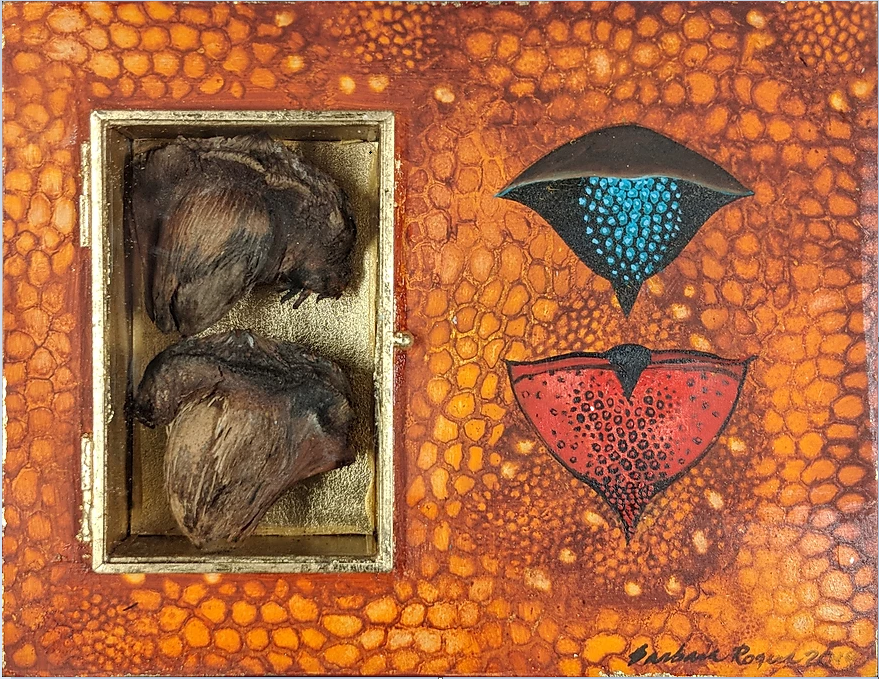 Shrines to Botanical Relics #1, 8” x 10”by Barbara Rogers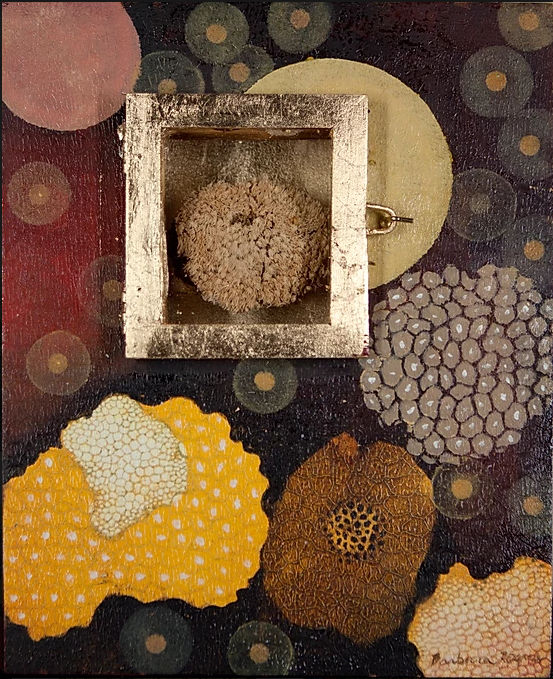 Shrines to Botanical Relics #3, 10” x 8” by Barbara Rogers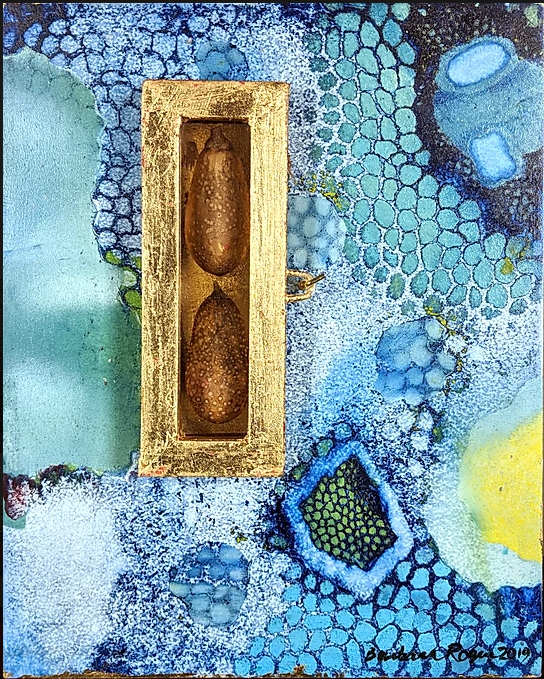 Shrines to Botanical Relics #5, 10” x 8”by Barbara Rogers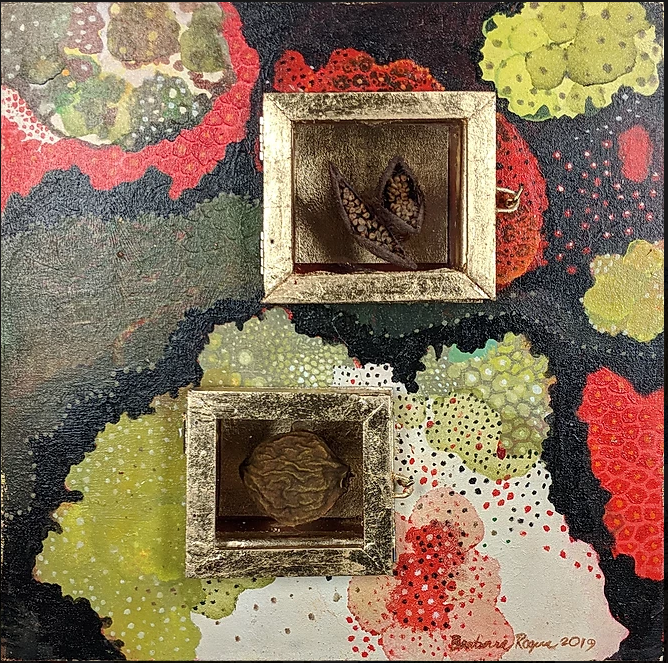 Shrines to Botanical Relics #6, 12” x 12”by Barbara Rogers